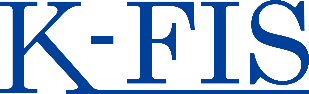 関西留学生国際交流支援連絡会関西留学生国際交流支援連絡会関西留学生国際交流支援連絡会関西留学生国際交流支援連絡会関西留学生国際交流支援連絡会関西留学生国際交流支援連絡会関西留学生国際交流支援連絡会第４回関西留学生合同企業説明会自己紹介カード第４回関西留学生合同企業説明会自己紹介カード第４回関西留学生合同企業説明会自己紹介カード第４回関西留学生合同企業説明会自己紹介カード第４回関西留学生合同企業説明会自己紹介カード第４回関西留学生合同企業説明会自己紹介カード第４回関西留学生合同企業説明会自己紹介カード第４回関西留学生合同企業説明会自己紹介カード第４回関西留学生合同企業説明会自己紹介カード第４回関西留学生合同企業説明会自己紹介カード第４回関西留学生合同企業説明会自己紹介カード第４回関西留学生合同企業説明会自己紹介カード第４回関西留学生合同企業説明会自己紹介カード第４回関西留学生合同企業説明会自己紹介カード第４回関西留学生合同企業説明会自己紹介カード第４回関西留学生合同企業説明会自己紹介カード第４回関西留学生合同企業説明会自己紹介カード第４回関西留学生合同企業説明会自己紹介カード第４回関西留学生合同企業説明会自己紹介カード第４回関西留学生合同企業説明会自己紹介カード第４回関西留学生合同企業説明会自己紹介カード第４回関西留学生合同企業説明会自己紹介カード第４回関西留学生合同企業説明会自己紹介カード受付番号：受付番号：受付番号：受付番号：受付番号：受付番号：受付番号：受付番号：受付番号：受付番号：関西留学生国際交流支援連絡会関西留学生国際交流支援連絡会関西留学生国際交流支援連絡会関西留学生国際交流支援連絡会関西留学生国際交流支援連絡会関西留学生国際交流支援連絡会関西留学生国際交流支援連絡会第４回関西留学生合同企業説明会自己紹介カード第４回関西留学生合同企業説明会自己紹介カード第４回関西留学生合同企業説明会自己紹介カード第４回関西留学生合同企業説明会自己紹介カード第４回関西留学生合同企業説明会自己紹介カード第４回関西留学生合同企業説明会自己紹介カード第４回関西留学生合同企業説明会自己紹介カード第４回関西留学生合同企業説明会自己紹介カード第４回関西留学生合同企業説明会自己紹介カード第４回関西留学生合同企業説明会自己紹介カード第４回関西留学生合同企業説明会自己紹介カード第４回関西留学生合同企業説明会自己紹介カード第４回関西留学生合同企業説明会自己紹介カード第４回関西留学生合同企業説明会自己紹介カード第４回関西留学生合同企業説明会自己紹介カード第４回関西留学生合同企業説明会自己紹介カード第４回関西留学生合同企業説明会自己紹介カード第４回関西留学生合同企業説明会自己紹介カード第４回関西留学生合同企業説明会自己紹介カード第４回関西留学生合同企業説明会自己紹介カード第４回関西留学生合同企業説明会自己紹介カード第４回関西留学生合同企業説明会自己紹介カード第４回関西留学生合同企業説明会自己紹介カード※注意事項※読みやすいようにはっきり・丁寧に書いてください。※注意事項※読みやすいようにはっきり・丁寧に書いてください。※注意事項※読みやすいようにはっきり・丁寧に書いてください。※注意事項※読みやすいようにはっきり・丁寧に書いてください。※注意事項※読みやすいようにはっきり・丁寧に書いてください。※注意事項※読みやすいようにはっきり・丁寧に書いてください。※注意事項※読みやすいようにはっきり・丁寧に書いてください。※注意事項※読みやすいようにはっきり・丁寧に書いてください。※注意事項※読みやすいようにはっきり・丁寧に書いてください。※注意事項※読みやすいようにはっきり・丁寧に書いてください。全ての項目に記入すること。全ての項目に記入すること。全ての項目に記入すること。全ての項目に記入すること。全ての項目に記入すること。全ての項目に記入すること。全ての項目に記入すること。全ての項目に記入すること。全ての項目に記入すること。全ての項目に記入すること。全ての項目に記入すること。全ての項目に記入すること。フリガナ国籍国籍国籍国籍氏名性別性別性別性別男　/　女男　/　女男　/　女男　/　女男　/　女男　/　女男　/　女男　/　女男　/　女男　/　女男　/　女生年月日年年年月月月日日年齢年齢年齢年齢歳歳学校名学科学科学科学科自己PR日本語レベル日本語レベル日本語レベル日本語レベルJLPT N（1 / 2 / 3 / 4）JLPT N（1 / 2 / 3 / 4）JLPT N（1 / 2 / 3 / 4）JLPT N（1 / 2 / 3 / 4）JLPT N（1 / 2 / 3 / 4）JLPT N（1 / 2 / 3 / 4）JLPT N（1 / 2 / 3 / 4）JLPT N（1 / 2 / 3 / 4）JLPT N（1 / 2 / 3 / 4）JLPT N（1 / 2 / 3 / 4）JLPT N（1 / 2 / 3 / 4）現住所〒---都　道府　県都　道府　県都　道府　県都　道府　県市市市現住所電話番号E-mail関西留学生国際交流支援連絡会関西留学生国際交流支援連絡会関西留学生国際交流支援連絡会関西留学生国際交流支援連絡会関西留学生国際交流支援連絡会関西留学生国際交流支援連絡会関西留学生国際交流支援連絡会第４回関西留学生合同企業説明会自己紹介カード第４回関西留学生合同企業説明会自己紹介カード第４回関西留学生合同企業説明会自己紹介カード第４回関西留学生合同企業説明会自己紹介カード第４回関西留学生合同企業説明会自己紹介カード第４回関西留学生合同企業説明会自己紹介カード第４回関西留学生合同企業説明会自己紹介カード第４回関西留学生合同企業説明会自己紹介カード第４回関西留学生合同企業説明会自己紹介カード第４回関西留学生合同企業説明会自己紹介カード第４回関西留学生合同企業説明会自己紹介カード第４回関西留学生合同企業説明会自己紹介カード第４回関西留学生合同企業説明会自己紹介カード第４回関西留学生合同企業説明会自己紹介カード第４回関西留学生合同企業説明会自己紹介カード第４回関西留学生合同企業説明会自己紹介カード第４回関西留学生合同企業説明会自己紹介カード第４回関西留学生合同企業説明会自己紹介カード第４回関西留学生合同企業説明会自己紹介カード第４回関西留学生合同企業説明会自己紹介カード第４回関西留学生合同企業説明会自己紹介カード第４回関西留学生合同企業説明会自己紹介カード第４回関西留学生合同企業説明会自己紹介カード受付番号：受付番号：受付番号：受付番号：受付番号：受付番号：受付番号：受付番号：受付番号：受付番号：関西留学生国際交流支援連絡会関西留学生国際交流支援連絡会関西留学生国際交流支援連絡会関西留学生国際交流支援連絡会関西留学生国際交流支援連絡会関西留学生国際交流支援連絡会関西留学生国際交流支援連絡会第４回関西留学生合同企業説明会自己紹介カード第４回関西留学生合同企業説明会自己紹介カード第４回関西留学生合同企業説明会自己紹介カード第４回関西留学生合同企業説明会自己紹介カード第４回関西留学生合同企業説明会自己紹介カード第４回関西留学生合同企業説明会自己紹介カード第４回関西留学生合同企業説明会自己紹介カード第４回関西留学生合同企業説明会自己紹介カード第４回関西留学生合同企業説明会自己紹介カード第４回関西留学生合同企業説明会自己紹介カード第４回関西留学生合同企業説明会自己紹介カード第４回関西留学生合同企業説明会自己紹介カード第４回関西留学生合同企業説明会自己紹介カード第４回関西留学生合同企業説明会自己紹介カード第４回関西留学生合同企業説明会自己紹介カード第４回関西留学生合同企業説明会自己紹介カード第４回関西留学生合同企業説明会自己紹介カード第４回関西留学生合同企業説明会自己紹介カード第４回関西留学生合同企業説明会自己紹介カード第４回関西留学生合同企業説明会自己紹介カード第４回関西留学生合同企業説明会自己紹介カード第４回関西留学生合同企業説明会自己紹介カード第４回関西留学生合同企業説明会自己紹介カード※注意事項※読みやすいようにはっきり・丁寧に書いてください。※注意事項※読みやすいようにはっきり・丁寧に書いてください。※注意事項※読みやすいようにはっきり・丁寧に書いてください。※注意事項※読みやすいようにはっきり・丁寧に書いてください。※注意事項※読みやすいようにはっきり・丁寧に書いてください。※注意事項※読みやすいようにはっきり・丁寧に書いてください。※注意事項※読みやすいようにはっきり・丁寧に書いてください。※注意事項※読みやすいようにはっきり・丁寧に書いてください。※注意事項※読みやすいようにはっきり・丁寧に書いてください。※注意事項※読みやすいようにはっきり・丁寧に書いてください。全ての項目に記入すること。全ての項目に記入すること。全ての項目に記入すること。全ての項目に記入すること。全ての項目に記入すること。全ての項目に記入すること。全ての項目に記入すること。全ての項目に記入すること。全ての項目に記入すること。全ての項目に記入すること。全ての項目に記入すること。全ての項目に記入すること。フリガナ国籍国籍国籍国籍氏名性別性別性別性別男　/　女男　/　女男　/　女男　/　女男　/　女男　/　女男　/　女男　/　女男　/　女男　/　女男　/　女生年月日年年年月月月日日年齢年齢年齢年齢歳歳学校名学科学科学科学科自己PR日本語レベル日本語レベル日本語レベル日本語レベルJLPT N（1 / 2 / 3 / 4）JLPT N（1 / 2 / 3 / 4）JLPT N（1 / 2 / 3 / 4）JLPT N（1 / 2 / 3 / 4）JLPT N（1 / 2 / 3 / 4）JLPT N（1 / 2 / 3 / 4）JLPT N（1 / 2 / 3 / 4）JLPT N（1 / 2 / 3 / 4）JLPT N（1 / 2 / 3 / 4）JLPT N（1 / 2 / 3 / 4）JLPT N（1 / 2 / 3 / 4）現住所〒---都　道府　県都　道府　県都　道府　県都　道府　県市市市現住所電話番号E-mail